Kontakt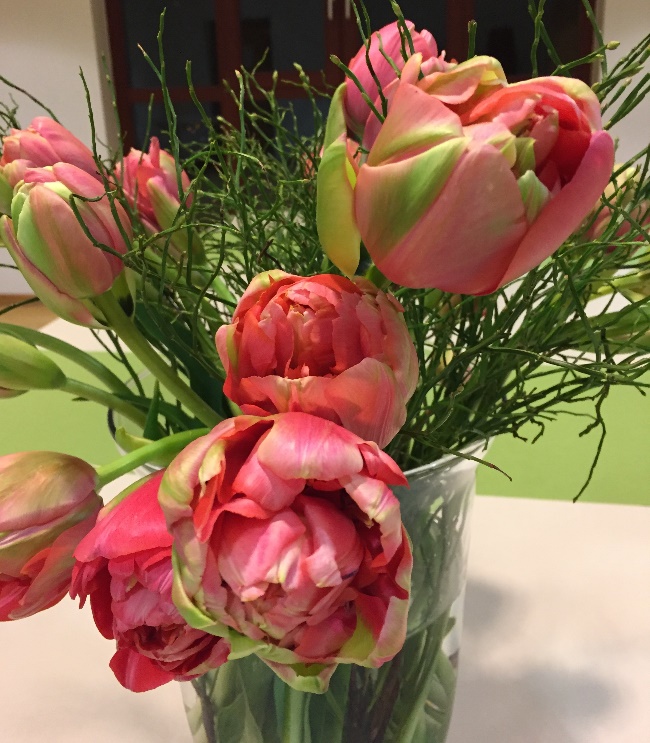 